Indiana Department of Correction, Division of Youth Services2022 Juvenile Detention Inspection - Compliance Report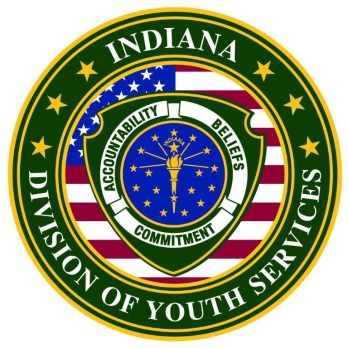 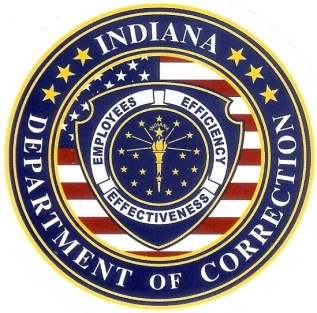 Dearborn County Juvenile Center219 West High StreetLawrenceburg, IN  47025__________________________________________________________AuditorsRachel McCaffrey, Director of Juvenile Detention Inspections, Indiana Department of CorrectionKristin Herrmann, Youth Law T.E.A.M. of IndianaIndiana Department of CorrectionDivision of Youth Services302 W. Washington St. Rm. E334, Indianapolis, IN 46204Indiana Department of Correction, Division of Youth Services2022 Juvenile Detention Inspection - Compliance ReportFacility:   	Dearborn County Juvenile Center		219 West High Street		Lawrenceburg, IN  47025On-Site Inspection Dates: May 11, 2022 and October 20, 2022Certification Completed By:	Rachel McCaffrey		Director of Juvenile Detention Inspections		Division of Youth Services, Indiana Department of Correction		(812) 929-3980, rmccaffrey@idoc.in.gov		Crissy Simmons		Director of External Relations		Division of Youth Services, Indiana Department of Correction		(317)450-6507, csimmons@idoc.in.govINTRODUCTION The 2022 annual juvenile detention facility audits conducted by the IDOC, Division of Youth Services included two on-site facility inspections, staff and youth interviews, and a file review of 2021 documents of the state detention standards.  Detention facilities were audited on the three hundred and one (301) enacted Indiana Juvenile Detention Facility Standards.  Since new, proposed standards were in the process of being promulgated, detention facilities had the option of submitting documentation under the enacted citations for the three hundred and one (301) standards or the corresponding two hundred and thirty-seven (237) proposed standards. Dearborn County Juvenile Center chose to provide documentation corresponding to the two hundred and thirty-seven (237) proposed juvenile detention facility standards in 2022, for their 26th annual detention inspection.  Of the two hundred and thirty-seven (237) standards audited, sixteen (16) standards require mandatory compliance and the remaining two hundred and twenty-one (221) are recommended standards.  Compliance with 100% of the mandatory standards and 90% of the recommended standards is required to attain “Full Compliance.” Again, Centers that chose to be audited on the proposed detention standards were only required to meet the expectation of the current detention standards. Dearborn County Juvenile chose to also provide documentation on the extra standards with exclusively new requirements.  The breakdown of each audit listed below is only reflective of the current standards.FACILITY INFORMATIONDearborn County 2022 AuditWas the facility required to implement a corrective action plan as a result of the audit? NO/YESCONCLUSIONDearborn County Juvenile Center chose to be audited on the proposed standards, which corresponds with the current (301) detention standards and received a score of 100% compliance with the mandatory standards and 94.47% of the recommended standards. The facility received a separate scoresheet indicating their level of compliance with the new proposed detention standards.Therefore, Dearborn County Juvenile Center is in compliance with the 2022 Indiana Detention Center Standards Audit performed by the Indiana Department of Correction, Division of Youth Services. A certificate of compliance will accompany this report, which becomes public information ten (10) days from the date of mailing. Please contact me at (812) 929-3980 should you have any questions concerning this report. Respectfully submitted,Rachel McCaffreyDirector of Juvenile Detention Inspections Indiana Department of Correction/Division of Youth Services cc:	Crissy Simmons, Director of External Relations, DOC           	Honorable James D. Humphrey, Circuit Court  	Traci Agner, Director  	pursuant to 210 IAC 8-1-5(f)FileFacility county:DearbornGoverning authority:Dearborn County Juvenile Center  Name of facility administrator:Traci AgnerDetention Director:Traci AgnerDetention facility’s mission:Rated capacity:20Population during on-site visits:6 and 4Average daily population for the last 12 months:Average length of stay for the last 12 months: daysMinor upgrades since last audit (i.e. painting, flooring, bedding, furnishings):NoneMajor upgrades since last audit (i.e. plumbing, electrical, security system):NoneDe-escalation techniques training:No specific curriculum used currentlyPhysical force techniques training:Aikido Control Training (A.C.T.)Chemical agents permitted:NoName of food service provider:Dearborn County  Law Enforcement CenterName of Food Service Supervisor:Kathy Prarat – Jail MatronName of health care authority individual or agency and license/certification:Dr David Dobbs, M.D. – 2 hours a week/contractRon Phillips, RN – 3 hours a week/contractName of mental health care authority individual or agency and license/certification:Melissa Hughes, MSW, LCSW – 2 hours a weekEducation Services:Residents receive all work through their home school districts.  Credit recovery is also provided through Plato. May 11, 2022Dearborn County First Site VisitAuditors:Rachel McCaffrey, Kristin Herrmann, and Danielle ZagoneFacility Tour: The facility tour was conducted by the facility director, Traci Agner.Youth Interviews:Two youth were interviewed.Youth interviews consisted of questions regarding procedure about safety, medical, mental health, programming, education, kitchen, due process, and intake.Youth Responses: Both youth reported that the facility was clean and that they were comfortable. They had no concerns with the facilities, but did express that the food isn’t always good and sometimes cold. Their concerns over food were passed along to the director.Staff Interviews:Two line staff were interviewed.Staff were interviewed over the proper procedures in areas such as safety, security, and intake process.Staff Responses:Both staff were able to give thorough answers regarding emergency protocols and proper storage/usage of chemicals. Both were able to explain the training they received throughout the year, including Suicide Prevention.October 20, 2022 Dearborn County Second Site VisitAuditors:Rachel McCaffrey and Kristin HerrmannFacility Tour:The facility tour was conducted by the facility director, Traci Agner.Youth Interviews:Two youth were interviewed.Youth interviews consisted of questions regarding procedure about safety, medical, mental health, programming, education, kitchen, due process, and intake.Youth Responses: Both youths interviewed expressed that they felt safe and heard in the facility. Each youth was asked about the intake process and stated they received all the proper items (clothing, hygiene items, etc.). Both youth felt that if they had any medical needs that they were being addressed and handled in a way they could understand. Auditor(s):Rachel McCaffreyDearborn County Standards AuditAdministration and ManagementStandardsSixty-Two Total Standards, 62 RecommendedNumber of Standards in Compliance: 55Number of Standards in Non-Compliance: 7Number of Standards Not Applicable: 0Recommended Action for Non-Compliant Administration and Management Standards:8-3-14: File Not Submitted8-3-33: File Not Submitted8-3-40: File Not Submitted8-3-41: File Not Submitted8-3-45: File Not Submitted8-3-62: File Not Submitted8-3-65: File Not SubmittedSafety Standards Thirty-Four Total Standards, 6 Mandatory and 28 RecommendedNumber of Standards in Compliance: 30Number of Standards in Non-Compliance: 3Number of Standards Not Applicable: 1Recommended Action for Non-Compliant Safety Standards:8-4-10: File Not Submitted8-4-15: File Not Submitted8-4-24: File Not SubmittedSecurity StandardsTwenty-Three Total Standards, 23 RecommendedNumber of Standards in Compliance: 22Number of Standards in Non-Compliance: 1Number of Standards Not Applicable: 0Recommended Action for Non-Compliant Security Standards:8-5-9: Identifying Numbers Not PresentJustice and Order StandardsThirty-Seven Total Standards, 37 RecommendedNumber of Standards in Compliance: 37Number of Standards in Non-Compliance: 0Number of Standards Not Applicable: 0Recommended Action for Non-Compliant Justice and Order Standards:Not ApplicableFood Service and HygieneNineteen Total Standards, 3 Mandatory and 16 RecommendedNumber of Standards in Compliance: 18Number of Standards in Non-Compliance: 0Number of Standards Not Applicable: 1Recommended Action for Non-Compliant Food Service and Hygiene Standards:Not ApplicableMedical StandardsTwenty-Eight Total Standards, 7 Mandatory and 21 RecommendedNumber of Standards in Compliance: 27Number of Standards in Non-Compliance: 1Number of Standards Not Applicable: 0Recommended Action for Non-Compliant Medical Standards:8-8-2: File Not SubmittedMental Health StandardsSix Total Standards, 6 RecommendedNumber of Standards in Compliance: 6Number of Standards in Non-Compliance: 0Number of Standards Not Applicable: 0Recommended Action for Non-Compliant Mental Health Standards:Not ApplicablePrograms and Services StandardsTwenty Total Standards, 20 RecommendedNumber of Standards in Compliance: 20Number of Standards in Non-Compliance: 0Number of Standards Not Applicable: 0Recommended Action for Non-Compliant Programs and Services Standards:Not ApplicableEducation StandardsSix Total Standards, 6 RecommendedNumber of Standards in Compliance: 6Number of Standards in Non-Compliance: 0Number of Standards Not Applicable: 0Recommended Action for Non-Compliant Education Standards:Not Applicable